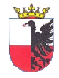                                                   O z n á m e n í                                       o době a místu konání voleb   Starosta Městyse Zlonice podle § 27 zákona č. 130/2000 Sb., o volbách do zastupitelstev krajů a o změně některých zákonů , ve znění pozdějších předpisů,                                                             o z n a m u j e: Volby do Zastupitelstva Středočeského kraje se konají:               V pátek 2.října 2020 od 14.00 hodin do 22.00 hodin a               V sobotu 3.října 2020 od 08.00 hodin do 14.00 hodinMístem konání voleb do Zastupitelstva Středočeského kraje:Ve volebním okrsku č. l – ve Zlonicích je volební místností sál Památníku Antonína Dvořáka Zlonice – pro voliče s trvalým pobytem v ulicích:Pippichova, Liehmannova, Husova, Žižkova, Miličova, Poděbradova, Chelčického, Palackého, Čechova, Nerudova, U hřiště, Revoluční, Dvořákova, Komenského, nám.Pod lipami (celé) a celé Lisovice.Ve volebním okrsku č. 2 – ve Zlonicích je volební místností zasedací místnost Úřadu městyse Zlonice – pro voliče s trvalým pobytem v ulicích:Kpt. Jaroše, Hálkova, Havlíčkova, Riegrova, Smetanova, Pejšova, Nádražní, Purkyňova, K Vypichu, Denisova, Máchova, Alešova, Třebízského, Tyršova, Fügnerova, Tylova, Raisova, Vrchlického, Jiráskova, Bezručova, B.Němcové, Tomanova a Ingrišova.Ve volebním okrsku č. 3 – ve Břešťanech je volební místnost v prostorách bývalého „Občanského výboru“ – pro voliče s trvalým pobytem ve BřešťanechVe volebním okrsku č. 4 – v Tmáni je volební místnost v mobilní buňce na návsi ve Tmáni – pro voliče s trvalým pobytem ve TmániVe volebním okrsku č. 5 – ve Vyšínku je volební místnost v mobilní buňce na návsi ve Vyšínku – pro voliče s trvalým pobytem ve VyšínkuVoliči bude umožněno hlasování poté, kdy prokáže svou totožnost a státní občanství České republiky platným občanským průkazem nebo platným cestovním pasem České republiky. Neprokáže-li uvedené skutečnosti stanovenými doklady, nebude mu hlasování umožněno.    Voliči budou dodány 3 dny přede dnem voleb hlasovací lístky. Ve dnech voleb na žádost voliče okrsková volební komise vydá za chybějící nebo jinak označené hlasovací lístky nové. 